Interfraternity Council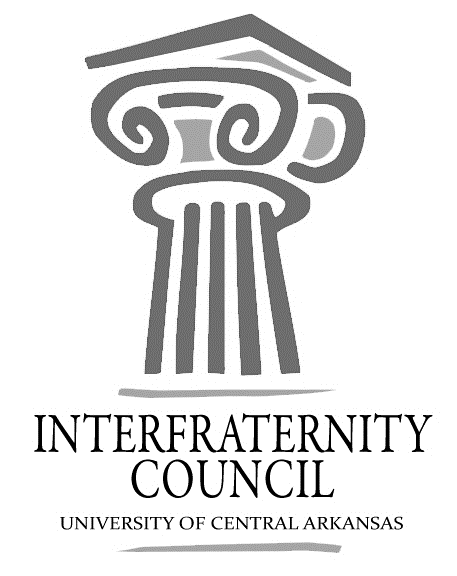 General MeetingUniversity of Central Arkansas Action ItemsWhat needs to be turned in by delegates, completed by exec board members, etcAction ItemsWhat should have been turned in by delegates, completed by exec board members, etcDecisions MadeWhat concrete decisions were made at this meeting?Upcoming DatesWhat important events and deadlines should you be looking out for?Commence Meeting:Delegate Roll CallGuest speakersExecutive DiscussionVP of Development – Nathan ParkerVP of Recruitment – Collin Condit	VP of Judicial Affairs – Seth HunterVP of Communications – Reid McKenziePresident – Corbin BlockWalk a Mile in Her Shoes RecapAdvisors’ ReportOld BusinessNew BusinessChapter ReportsAlpha Sigma Phi – No ReportBeta Upsilon Chi – No ReportKappa SigmaFratty Shack, Friday 10PM-2AMPhi Gamma Delta – No Report Phi Lambda Chi –No ReportPhi Sigma Kappa – No ReportPi Kappa Alpha – No ReportSigma Nu – No ReportSigma Phi Epsilon Crawfish, Saturday, 12PM-5PMSigma Tau Gamma End Meeting: Interfraternity Council Contact InformationPresident Corbin BlockCblock0@gmail.comVP CommunicationsReid McKenziedmckenzie1@cub.uca.eduVP Judicial AffairsSeth HunterSethhunter95@yahoo.comVP RecruitmentCollin Conditcollincondit@gmail.comVP Development Nathan Parkernparker3@cub.uca.edu